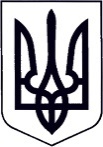 У К Р А Ї Н АЗАКАРПАТСЬКА ОБЛАСТЬМУКАЧІВСЬКА МІСЬКА РАДАВИКОНАВЧИЙ КОМІТЕТР І Ш Е Н Н Я23.07.2019                                            Мукачево                                             № 198  Про   вибуття особи з числа дітей, позбавлених батьківського піклування,  з дитячого будинку сімейного типу сім'ї *** .          Розглянувши заяву ***, *** р.н., особи з числа дітей, позбавлених батьківського піклування, про вибуття з дитячого будинку сімейного типу наслідок набуття ним повноліття; беручи до уваги вік вихованця, його бажання жити самостійно, лист адміністрації ДНЗ “Мукачівський професійний аграрний ліцей ім. М.Данканича” від *** р. № *** про можливість забезпечення повного державного утримання за місцем навчання, офіційного працевлаштування та 100 % нарахування заробітної плати під час виробничої практики,  враховуючи думку батьків-вихователів *** та*** , висновок служби у справах дітей виконавчого комітету Мукачівської міської ради, відповідно до п. 6 Положення про дитячий будинок сімейного типу, затвердженого Постановою  Кабінету Міністрів України № 564 від 26.04.2002 р., ст. 8 Закону України “Про забезпечення організаційно-правових умов соціального захисту дітей-сиріт та дітей, позбавлених батьківського піклування”, керуючись ч.1 ст. 52, ч. 6 ст. 59 Закону України “Про місцеве самоврядування в Україні”, виконавчий комітет Мукачівської міської ради вирішив:Відрахувати з числа дітей-вихованців дитячого будинку сімейного типу  сім'ї *** особу з числа дітей, позбавлених батьківського піклування:*** ,***   р.н.Службі у справах дітей виконавчого комітету Мукачівської міської ради, відповідно до зменшення кількості вихованців, підготувати проект додаткової угоди до договору про організацію діяльності дитячого будинку сімейного типу сім'ї ***, укладеного між батьками-вихователями та виконавчим комітетом Мукачівської міської ради.Управлінню праці та соціального захисту населення виконавчого комітету Мукачівської міської ради внаслідок зменшення кількості вихованців, зменшити грошове забезпечення *** та суму нарахувань на його загальнообов’язкове державне пенсійне страхування.Адміністрації ДНЗ “Мукачівський професійний аграрний ліцей ім. М. Данканича” вирішити питання забезпечення*** , *** р.н.,  учня *** групи автослюсарів, місцем проживання та повним державним утриманням до завершення ним повного курсу навчання.Контроль за виконанням цього рішення покласти на начальника служби у справах дітей виконавчого комітету Мукачівської міської ради О. Степанову.Міський голова                                                                  А.Балога 